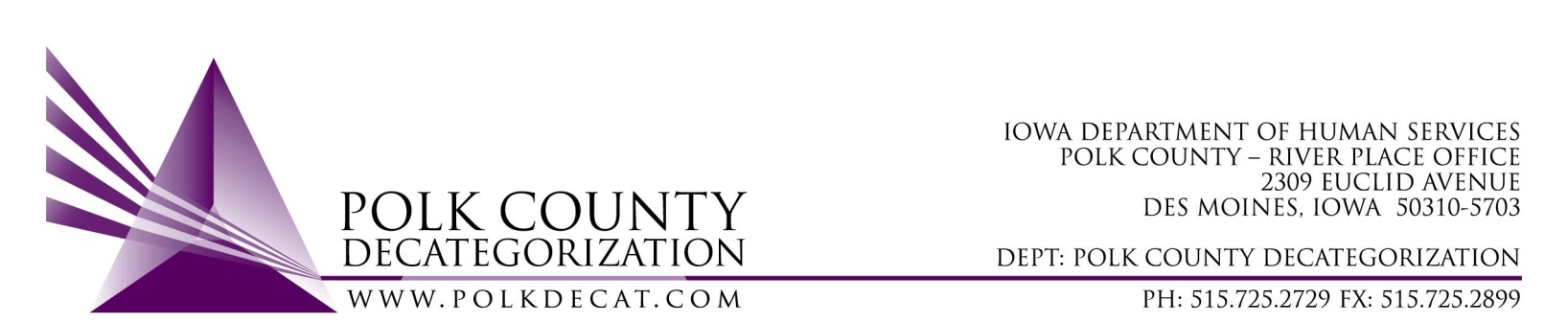 Polk Decat Special EXECUTIVE COMMITTEE MeetingThursday, April 26, 2022Meeting MinutesThe meeting was called to order, via Microsoft Teams video and conference call, at 1:01 pm by Eric Kool.  Also present were Robert Smith standing in for Jana Rhoads, Tamra Jurgemeyer, John Hawkins, and Jim Ward, plus Teresa Burke.  Absent was Jana Rhoads.Discussion and vote: Refer to Minutes Addendum on remainder of FY23 contract renewal voting.  Next meeting:Review of FY22 and FY23 budgetPossible voting on any other new contract activitiesOther Decat, RJCE, CPPC and PAD activitiesAdjourn: Jim  moved to adjourn the meeting at 1:26 pm.  John seconded, all were in favor, and the motion passed unanimously.The next regularly scheduled meeting will be on Thursday, May 12, 2022, via video and conference call.  tkdb